Version identification: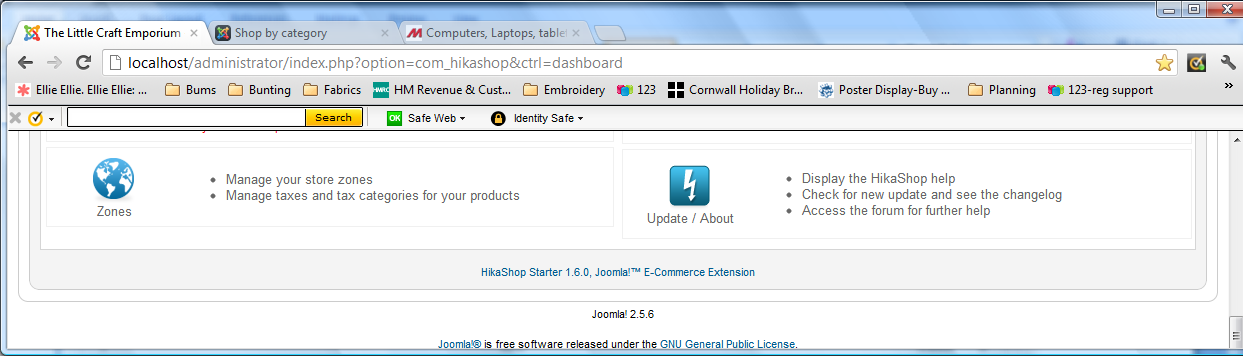 Shipping “plugin” identification: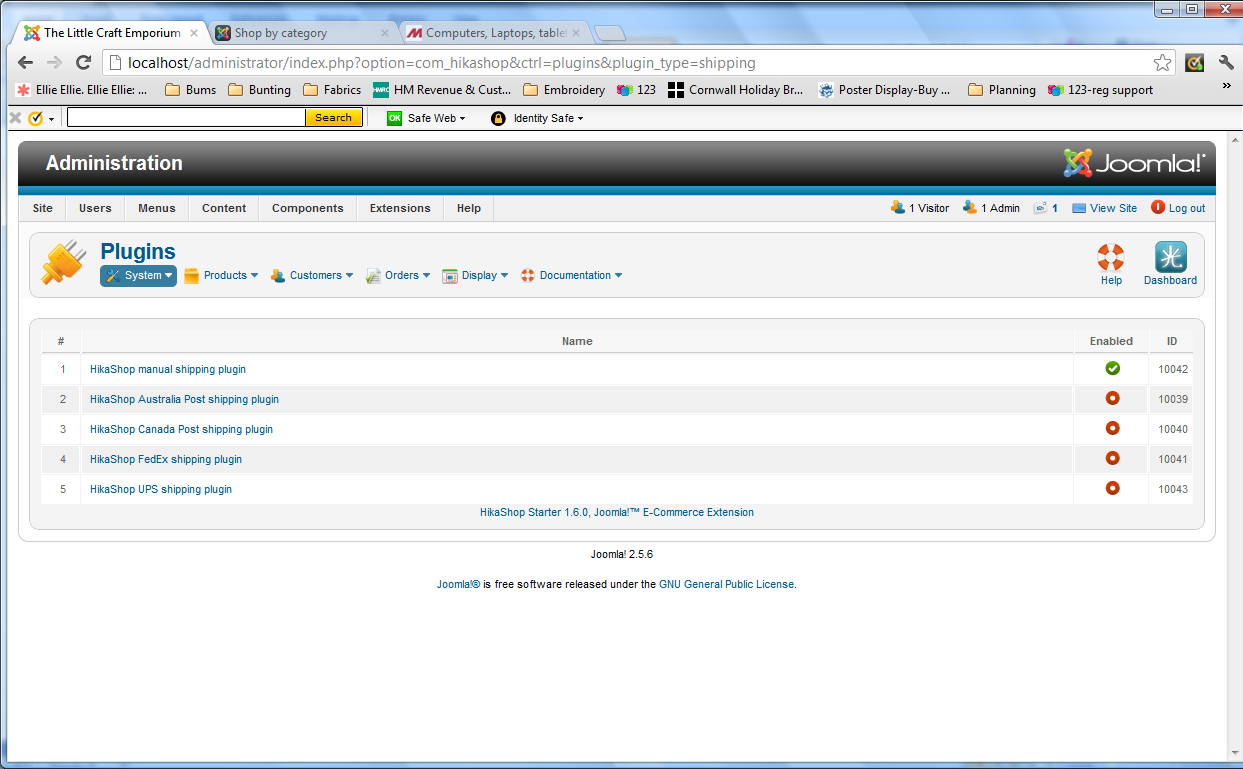 Manual shipping has been configured based on weight alone: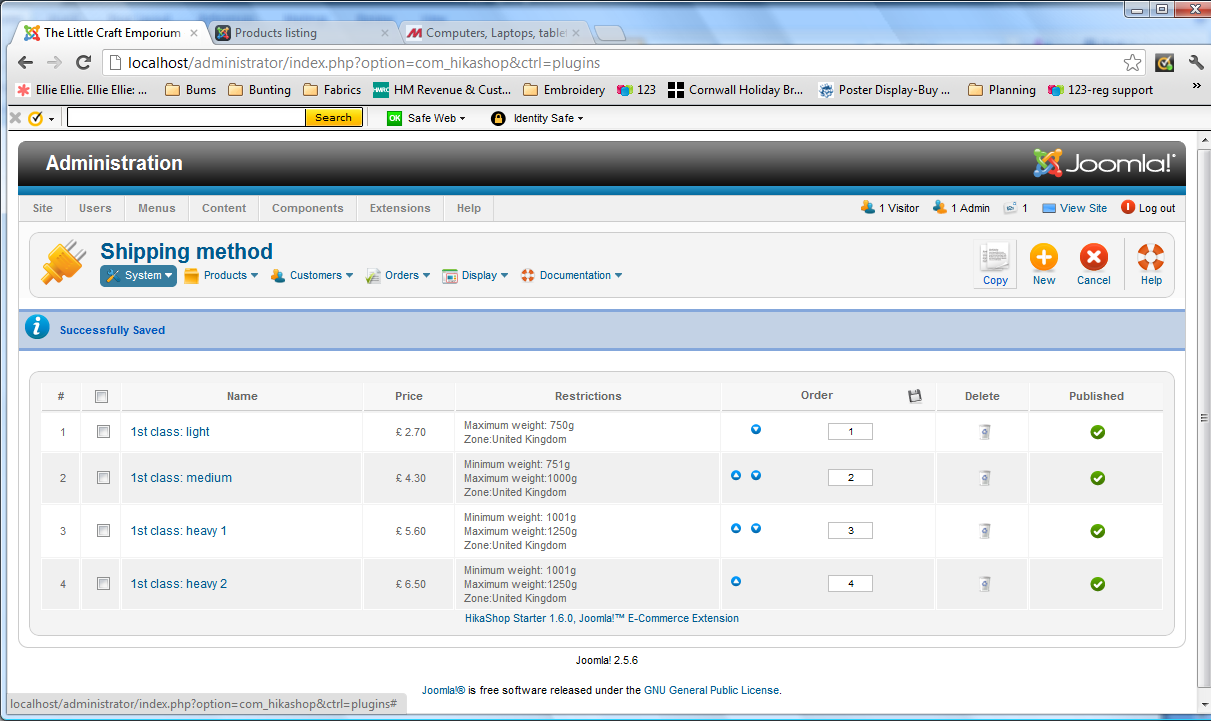 Add one product, weight 500 and then checkout and the shipping choice/price is correct – only one option matches: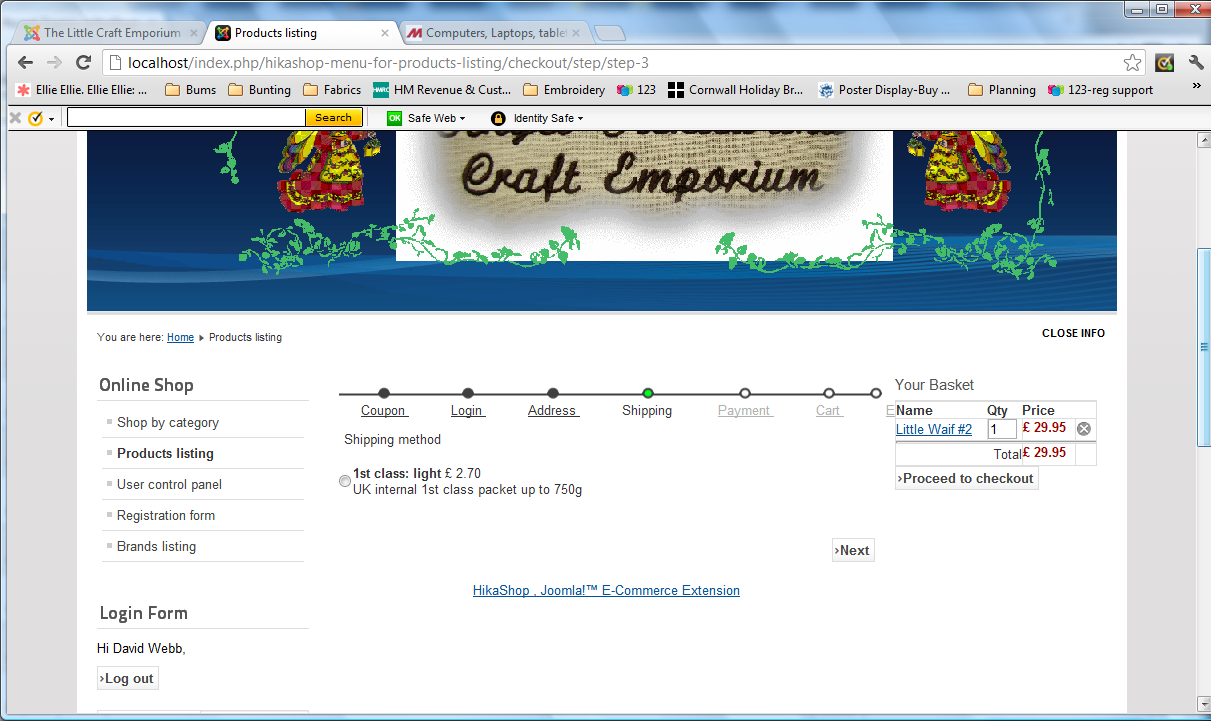 However, add a product weight 850 and checkout, and two shipping options are displayed. One of these is for weight 0 to 750 so should NOT be available: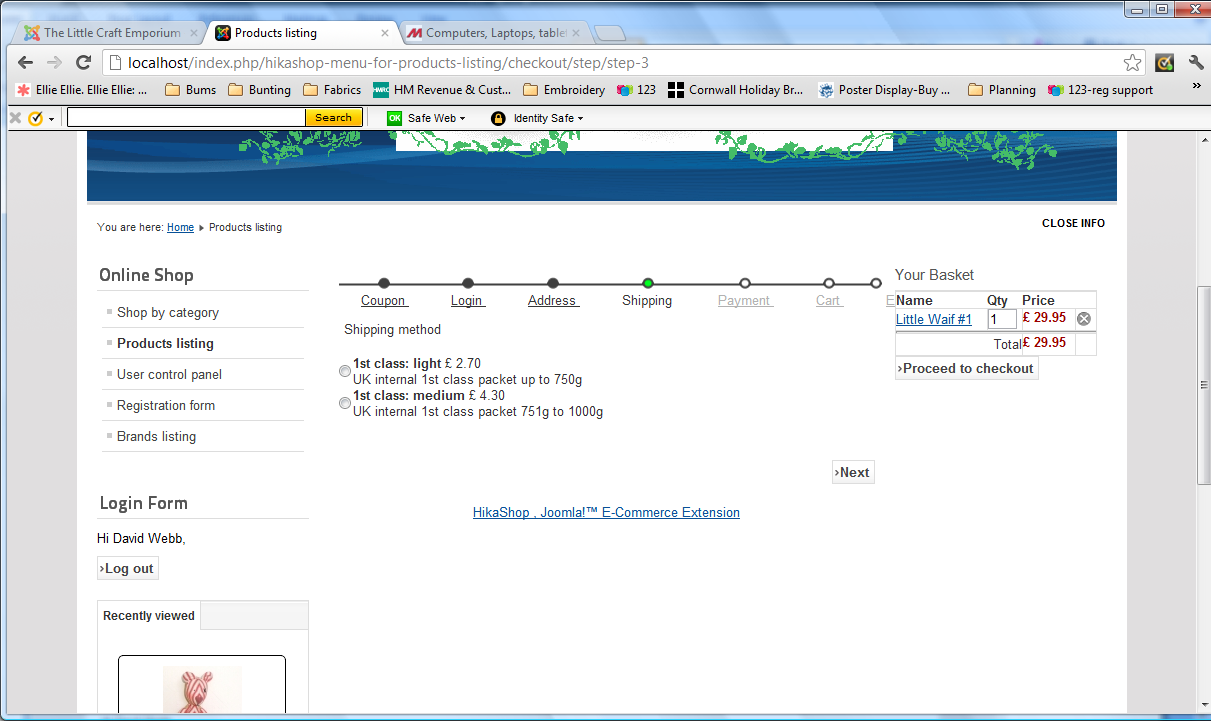 